关于期末阅卷、材料装订及存档的通知各专业、教师：按照学校教务处及省教育厅专家针对试卷检查后提出的整改意见，现将期末试卷批改、装订、材料上交的要求做如下规定。  期末试卷批改要求1.多名教师授课的主讲课程，由主讲教师组织集中阅卷，采用流水方式进行，阅卷教师在试卷上的“评阅人”方框内签字。2.用红色钢笔或圆珠笔批改；答题正确的题目打“√”，错的打“×”。3.每一题型的评阅分数要登记，评阅人在各自评阅的题上签字。4.试卷卷首的各题得分要登记，总分要统计登记；总分合计要准确（总分与各题首得分总和相一致，并与考试成绩单的卷面成绩栏相一致）。 5.凡卷面分数有改动，一律要有阅卷人签名。6.期末考试结束后，请各教师及时批改试卷，要求考试结束三天内需要将成绩录入系统，并要求进行试卷装订。 二、期末试卷装订要求1.期末试卷（含无试卷考试的课程作业）装订顺序：封面、目录（见附件1）、授课计划（形成性考核方案）、学生到课考勤表、教学日志、形成性考核成绩登记表、试卷样卷、标准答案、考场情况记录单、成绩登记表、试卷分析表、各学生试卷。2.以上材料按顺序装订，除学生试卷外，其余材料均提供1份；A4横向装订。3.授课计划（形成性考核方案）、学生到课考勤表、教学日志，请进入教学质量管理系统打印，授课计划（形成性考核方案）上的专业主任签字一栏无需补签。4.形成性考核成绩登记表见附件2，此表可手写，也可交打印版。注意成绩的构成比例，应与形成性考核方案相对应。5.无试卷考试的课程资料，封面不用，其他材料与试卷装订要求一致。6.在线系统考试课程，上交材料，除试卷封面、试卷不用提供外，其余材料均一样上交。7.试卷装订好后，完整填写好试卷封皮，先交课程组长审核签字，再交教科办。期末试卷（含无试卷考试的课程作业）、1份成绩（另提供1份），交给教科办吴晓俏。三、实训课程（含课程设计）材料实训课程上交材料包含：1份材料签收单（附件3）、教师材料、学生材料。以上实训课程考核材料交专业主任审核后，交至教科办杜庚。四、课程实验资料设置实验课程的实验资料，按材料签收单（附件4）要求整理上交，实验考核材料交专业主任审核后，交至教科办杜庚。建工学院教科办金华职业技术学院建工学院课程期末考核材料装订目录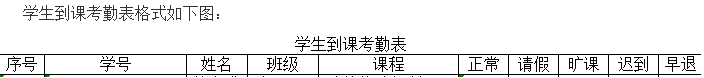 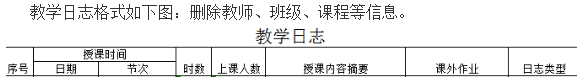 顺序号名称来源份数备注封面（牛皮纸）教科办领取1无试卷考试、在线系统考试的课程资料不需要。目录学院网站表格下载打印，附件11课程组长签字授课计划/形成性考核方案教学质量管理系统统计分析功能打印（纵向打印）1专业主任签字一栏无需补签学生到课考勤表教学质量管理系统统计分析功能打印（纵向打印）1具体格式见附图1教学日志教学质量管理系统统计分析功能打印（纵向打印）1删除教师、班级、课程等信息栏，具体见附图2形成性考核成绩登记表学院网站电子版下载打印，附件21手写版或打印版。注意成绩的构成比例应与形成性考核方案一致。试卷样卷/参考答案1考场情况记录单1/2成绩登记表教务管理系统输入、导出、打印2教师签字、课程组长签字试卷分析表教务管理系统导出、打印1教师签字、课程组长签字学生考试卷N得分栏教师签字或盖章。在线系统考试不需提供。